Vážení rodiče,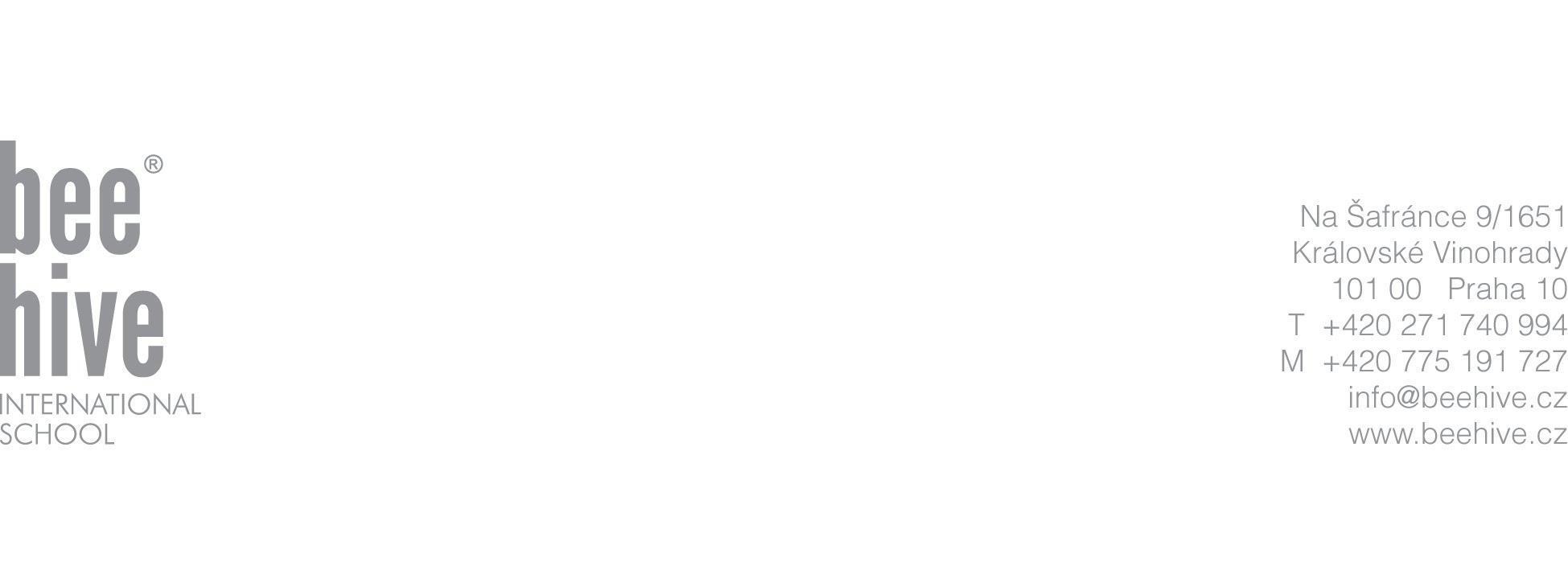 lekce plavání se budou konat každý týden v úterý pro třídy YEAR 7 až YEAR 10 od 14.9.2021 do 25.1.2022. Jelikož je naše ZŠ od 1.9.2012 zapsána v rejstříku škol MŠMT a plavání je v našem školním vzdělávacím programu součástí tělesné výchovy, je tudíž povinné pro všechny žáky tříd Y7 až Y10.Cena plavání za I. pololetí 2021/2022 činí 3 400 Kč. Lekce plavání se nebudou konat v tyto dny: 28.9., 26.10., 21.12., 28.12., 11.1.Jedná se zejména o dny státních svátků, prázdnin, akcí školy apod. Tyto dny nejsou zahrnuty v kalkulaci plavání za I. pololetí 2021/2022. Lekce plavání budou konat v SK Slavia, Vladivostocká 10, Praha 10 - Vršovice.Informace k platbě vám budou vloženy do systému Edupage.Děti se budou na lekce plavání dopravovat MHD pod dozorem pracovníků školy.V případě jakýchkoliv dotazů nás neváhejte kontaktovat.S pozdravemDear Parents Swimming lessons will take place every Tuesday from 14.9.2021 to 25.1.2022 for YEAR 7 - YEAR 10. Since our primary school has been enrolled in the MŠMT School Register since September 1, 2012, swimming is included in our school curriculum education is therefore mandatory for all pupils of classes Y7 - Y10.The price for the first term of the school year 2021/2022 is 3 400 Kč. The swimming lessons will not be in these days : 28.9., 26.10., 21.12., 28.12., 11.1. These days include public holidays, school holidays, school events, etc. and they are not included in the calculation of swimming for the first term of the school year 2021/2022. Swimming lessons will begin in SK Slavia, Vladivostocká 10, Praha 10 - VršovicePayment information, including the variable symbol, will be sent to you via Edupage.Children will take public transport to the swimming lessons under the supervision of school staff.If you have any questions, please do not hesitate to contact us.Best Regards 